PecesSu cuerpo está cubierto de escamasSus extremidades tienen forma de aletas. Su cuerpo termina en una aleta más fuerte que forma la cola.Su esqueleto es el más sencillo de los vertebrados. La mayoría de los peces tienen esqueleto óseo, con huesos en forma de espina. Algunos peces, como el tiburón y la raya, tienen un esqueleto cartilaginoso, formado por piezas más blandas y flexibles que los huesos, llamadas cartílagos.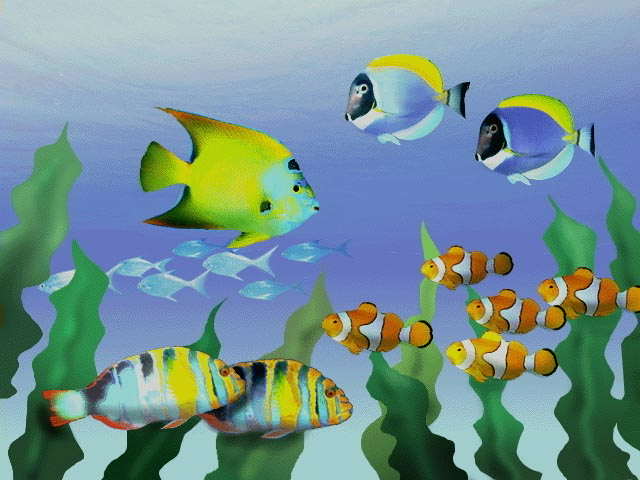 